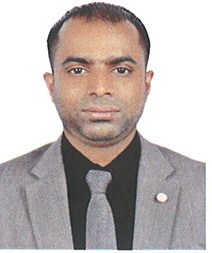 RISHIRISHI.339566@2freemail.com 	  OBJECTIVESLooking for a professional and challenging position with opportunities for career development and to grow on the basis of my personal abilities and capabilities to provide productive and efficient services and want to become successful and result oriented. to learn and polish skills by utilizing my knowledge in a progressive organization with growth prospect. SUMMARY OF PROFESSIONAL QUALIFICATIONS Huge experience in sales Ability to achieve sales goals and continually strive to increase sales Familiarity with cash handling environment Ability to verify customer message specifications onto engraved merchandise Ability to effectively present information to external partners Ability to maintain relationships that motivate performance of others PROFESSIONAL EXPERIENCE 
COMPANY 	: AZADEA (OLD NAVY DFC DUBAI)POSITION	 : SALES ASSOCIATEDURATION 	 : 2015-JAN 2017
Duties and Responsibilities Provided direct support to the sales organization.Assisted in completing price changes within the department. Operated a computerized point of sale cash register.Performed all merchandise receipt processing. Maintained stockroom merchandise organization and cleanliness. Adhered to company policies and procedures. 
Achieved individual sales goals and contributes to the overall store success.  Ensured the execution of high customer service standards. Assisted in defining the go forward strategy to collect maintenance renewal fees. Maintained current plano-grams, promotional information.COMPANY 	: AZADEA GEORGE AL WAHDA MALL, ABU DHABI  POSITION	 : STORE KEEPER DURATION 	 : 2012-2015Duties and responsibilitiesHelps in putting the displaysClarify product availabilities and delivery time of order Arranging stock room Receiving the shipmentMaking inventory control countingSelected supply resources and made emergency purchases within purchasing authority.Assigned charges to appropriate project/work center for supplies and materials. Monitored on hand quantities of stock items, anticipate seasonal variances. Recorded disposal items to track for later donation or sale. Maintained an inventory of parts and equipment on hand. Prepared work orders for equipment repairs.COMPANY 	: CARREFOUR DEIRA CITY CENTER, MIRDIF CITY CENTER- DUBAIPOSITION	 : SALES MANDURATION 	 : 4 YEARSDutiesMaking LPO and order the items Creating barcodes Helping customersManaged store activities including opening and closing the storeCreated tags for clothes and updated pricing for sales promotionsInterfaced with customers to improve their shopping experienceProcessed final customer check-out using POS systemReplace clothing from dressing rooms and organize back on the racksCOMPANY 	: ASIAN PRINTING PRESS, DUBAIPOSITION	 : STORE KEEPERDURATION 	 : 2 YEARSDutiesMaintained sore facilities to ensure smooth Functioning — Made arrangements and placed orders for new stock and SuppliesResponsible for upkeep of various appropriate records of materials received Monitored the functioning of store equipment and reported problems and failures to the supervisorEDUCATION QUALIFICATION B com in Calicut University (Kerala- India) Higher secondary COMPUTER SKILLS Micro Soft word and excel Internet PERSONAL DETAILNationality		 : 	India  Gender 		: 	Male  Marital Status	: 	Married Date of Birth		: 	20-06-1978 Date of Expiry 	:	 07-04-2024 DECLARATION The above details given by me are true and correct to the best of my knowledge, and belief should you kindly consider my application favorably. I will do my duty to the best of my ability